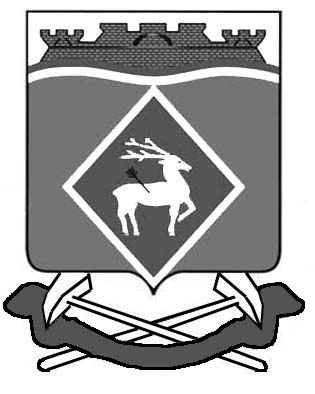 РОССИЙСКАЯ ФЕДЕРАЦИЯРОСТОВСКАЯ ОБЛАСТЬМУНИЦИПАЛЬНОЕ ОБРАЗОВАНИЕ «СИНЕГОРСКОЕ СЕЛЬСКОЕ  ПОСЕЛЕНИЕ»АДМИНИСТРАЦИЯ   СИНЕГОРСКОГО СЕЛЬСКОГО  ПОСЕЛЕНИЯПОСТАНОВЛЕНИЕ  05.03.2020            № 25                                                         п. СинегорскийО создании пунктов временного размещения населенияв случае угрозы или возникновения чрезвычайных ситуацийприродного и техногенного характера на территорииСинегорского сельского поселенияВо исполнение Федерального закона от 21.12.1994 г. № 69-ФЗ «О защите населения и территорий от чрезвычайных ситуаций природного и техногенного характера», руководствуясь Федеральным законом от 06.10.2003 г. № 131-ФЗ «Об общих принципах организации местного самоуправления в Российской Федерации», Уставом Синегорского сельского  поселения, в целях организации проведения эвакуационных мероприятий на территории Синегорского сельского поселения при чрезвычайных ситуациях в мирное время, Администрация Синегорского сельского поселения, постановляе т:Утвердить прилагаемое Положение об организации работы пункта                     временного размещения населения (приложение 1).Утвердить перечень пунктов временного размещения населения  Синегорского сельского поселения при чрезвычайных ситуациях природного и техногенного характера (приложение 2).Начальнику пункта временного размещения населения  организовать планирование мероприятий по приему эвакуированного населения на пункте временного размещения, совместно с эвакуационной приемной комиссией Администрации Синегорского сельского  поселения.Начальнику пункта временного размещения осуществить руководство по организации развертывания приема эвакуированного населения.Настоящее постановление вступает в силу с момента его подписания и подлежит официальному опубликованию.Постановление Администрации Синегорского сельского  поселения от 09.12.2014 года№ 216«О создании пунктов временного размещения населения в случае угрозы или возникновения чрезвычайных ситуаций природного и техногенного характера на территории  Синегорского сельского поселения», считать утратившим силу.Контроль за исполнением настоящего постановления оставляю за собой.И. о.главыАдминистрацииСинегорского сельского поселения                                              Т. А.Суржикова	Верно:          Ведущий специалист                                                              С. П. БесединаПриложение 1к постановлению АдминистрацииСинегорского сельского поселения                                                           от 05.03.2020 № 25Положениеоб организации работы пункта временного размещения населения (ПВР)1.Общие положенияПункт временного размещения (далее - ПВР) предназначен для временного размещения пострадавшего населения и предоставления жизненно важных материальных средств и услуг, минимально необходимых для сохранения жизни и поддержания здоровья людей в чрезвычайных ситуациях населения.Место размещения ПВР утверждается постановлением Главы Администрации Синегорского сельского поселения.Под ПВР отводятся различные общественные здания  и сооружения, обеспечивающие временное размещение людей в любую погоду, а в зимнее время – возможность обогрева.В зависимости  от количества прибывшего населения и времени его прибытия на ПВР предусматривается организация питания и снабжения питьевой водой. Для этого могут быть использованы стационарные пункты общественного питания – столовые, кафе, а при отсутствии – пункты подвижного питания.ПВР должны иметь телефонную связь с эвакуационной приемной комиссией Администрации Синегорского сельского поселения.В состав ПВР назначаются ответственные работники из транспортных органов, органов здравоохранения, народного образования, дошкольных учреждений. Численность персонала ПВР определяется с учетом численности прибывающего населения  и объема мероприятий по его обеспечению.Основные задачи ПВР         2.1. Пункт временного размещения населения создается заблаговременно в мирное время для приема, временного размещения, учета и первоочередного жизнеобеспечения населения, выведенного из зоны чрезвычайной ситуации, а также при угрозе или возникновении аварий на потенциально-опасных объектах, в результате которых нарушаются нормальные условия жизни и деятельности людей, возникает угроза их жизни и здоровью.    2.2. Основными задачами ПВР являются:            временное размещение населения, выведенного из зон чрезвычайной ситуации;           организация учета населения по категориям;           оказание медицинской, психологической и другой помощи;           информационное обеспечение населения, находящегося в пункте временного размещения населения;           организация в ПВР жизнеобеспечения населения; предоставление докладов о ходе приёма и размещений населения в эвакокомиссию Синегорского сельского поселения.3. Организация работы ПВР    3.1. ПВР функционируют в 2-х режимах:           режим повседневной деятельности;            режим чрезвычайной ситуации;    3.2.При повседневной деятельности:     разработка документации ПВР;     заблаговременная подготовка помещений, инвентаря, оборудования, средств связи;          обучение администрации ПВР по организации приема, учета и размещения пострадавшего населения.3.3.   В режиме чрезвычайной ситуацииоповещение и сбор администрации и состава ПВР, развертывание ПВР и приведение в готовность к приему и размещению населения;организация учета прибывающего населения и его размещение;установление связи и взаимодействия с органами Управления ГОЧС, эвакуационной комиссией Администрации Синегорского сельского  поселения, другими организациями и должностными лицами;организация жизнеобеспечения населения на ПВР;информационное обеспечение населения на ПВРПеревод ПВР в готовность к работе осуществляется Приказом начальника пункта временного размещения населения при получении распоряжения на развертывание ПВР.3.4.Для выполнения основных задач, функционирования ПВР назначается администрация ПВР.Состав администрации ПВРРуководство:Начальник ПВР                                      - 1 чел.Зам. начальника ПВР                            - 1 чел.Комендант                                              - 1 чел.Группа регистрации и учёта населения1. Начальник                - 1 чел.2. Регистратор                    - 1 чел.Группа охраны общественного порядка1. Охранник                                              - 2 чел.Стол справок1. Дежурный стола справок                       - 1 чел.Медицинский пункт1. Врач                                                               -1 чел.2.Медсестра                                                      -1 чел.Начальник ПВР назначается распоряжением Главы администрации Синегорского сельского поселения.Остальной состав назначается начальником ПВР. Для функционирования ПВР выделяются следующие силы и средства:от ОМВД по Белокалитвинскому району: 2 сотрудника – для обеспечения охраны общественного порядка (по согласованию);от МБУЗ Белокалитвинского района ЦРБ:  врач и средний медперсонал (2 человека) для организации медпункта (по согласованию).        3.5. Расположение и оборудование комнат, постов и пунктов, мест размещения администрации и населения определяется начальником ПВР исходя из возможностей помещения. Ведущий специалист                                                      С. П. БесединаПриложение 2к постановлению АдминистрацииСинегорского сельского поселенияот 05.03.2020 № 25Переченьпунктов временного размещения (ПВР) Синегоского сельского поселения при ЧС природного и техногенного характера.Ведущий специалист                                                      С. П. Беседина№ ПВРНаименование организацииномер телефонаФамилия, имя, отчество руководителя1МБУК Синегорская КС5-25-3989896282454ДовгальТатьяна Александровна